Form 31(Regulation 32)(In typescript and completed in duplicate)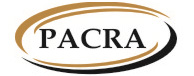 THE PATENTS AND COMPANIES REGISTRATION AGENCYThe Companies Act, 2017(Act No. 10 of 2017)____________The Companies (Prescribed Forms) Regulations, 2018(Section 243)Available at www.pacra.org.zmNOTICE OF GOING OUT OF POSSESSION OF PROPERTY AS MORTGAGEE NOTICE OF GOING OUT OF POSSESSION OF PROPERTY AS MORTGAGEE NOTICE OF GOING OUT OF POSSESSION OF PROPERTY AS MORTGAGEE NOTICE OF GOING OUT OF POSSESSION OF PROPERTY AS MORTGAGEE NOTICE OF GOING OUT OF POSSESSION OF PROPERTY AS MORTGAGEE NOTICE OF GOING OUT OF POSSESSION OF PROPERTY AS MORTGAGEE NOTICE OF GOING OUT OF POSSESSION OF PROPERTY AS MORTGAGEE NOTICE OF GOING OUT OF POSSESSION OF PROPERTY AS MORTGAGEE NOTICE OF GOING OUT OF POSSESSION OF PROPERTY AS MORTGAGEE PART ACOMPANY DETAILSPART ACOMPANY DETAILSPART ACOMPANY DETAILSPART ACOMPANY DETAILSPART ACOMPANY DETAILSPART ACOMPANY DETAILSPART ACOMPANY DETAILSPART ACOMPANY DETAILSPART ACOMPANY DETAILSCompany Number Indicate the 12 digit registration numberCompany Number Indicate the 12 digit registration numberCompany Number Indicate the 12 digit registration numberCompany Number Indicate the 12 digit registration numberCompany Number Indicate the 12 digit registration numberCompany Name Indicate the name as captured on the certificate of incorporationCompany Name Indicate the name as captured on the certificate of incorporationCompany Name Indicate the name as captured on the certificate of incorporationCompany Name Indicate the name as captured on the certificate of incorporationCompany Name Indicate the name as captured on the certificate of incorporationPhone Number Include the international code (e.g. +260 for Zambia)Phone Number Include the international code (e.g. +260 for Zambia)Phone Number Include the international code (e.g. +260 for Zambia)Phone Number Include the international code (e.g. +260 for Zambia)MobilePhone Number Include the international code (e.g. +260 for Zambia)Phone Number Include the international code (e.g. +260 for Zambia)Phone Number Include the international code (e.g. +260 for Zambia)Phone Number Include the international code (e.g. +260 for Zambia)LandlineEmail AddressEmail AddressEmail AddressEmail AddressEmail AddressPART BDETAILS OF NOTICEPART BDETAILS OF NOTICEPART BDETAILS OF NOTICEPART BDETAILS OF NOTICEPART BDETAILS OF NOTICEPART BDETAILS OF NOTICEPART BDETAILS OF NOTICEPART BDETAILS OF NOTICEPART BDETAILS OF NOTICECharge NumberCharge NumberCharge NumberCharge NumberCharge NumberMortgagee Indicate name mortgageeMortgagee Indicate name mortgageeMortgagee Indicate name mortgageeMortgagee Indicate name mortgageeMortgagee Indicate name mortgageePhysical Address Indicate address of mortgageePhysical Address Indicate address of mortgageePhysical Address Indicate address of mortgageePlot/House/ VillagePlot/House/ VillageState the principal office of the CompanyPhysical Address Indicate address of mortgageePhysical Address Indicate address of mortgageePhysical Address Indicate address of mortgageeStreetStreetState the principal office of the CompanyPhysical Address Indicate address of mortgageePhysical Address Indicate address of mortgageePhysical Address Indicate address of mortgageeAreaAreaState the principal office of the CompanyPhysical Address Indicate address of mortgageePhysical Address Indicate address of mortgageePhysical Address Indicate address of mortgageeTownTownState the principal office of the CompanyPhysical Address Indicate address of mortgageePhysical Address Indicate address of mortgageePhysical Address Indicate address of mortgageeProvinceProvinceState the principal office of the CompanyDescription of property subject of entryDescription of property subject of entryDescription of property subject of entryDescription of property subject of entryDescription of property subject of entryDate of going out of  possessionDate of going out of  possessionDate of going out of  possessionDate of going out of  possessionDate of going out of  possessionPowers under the registered mortgage Indicate the powers contained in the registered mortgagePowers under the registered mortgage Indicate the powers contained in the registered mortgagePowers under the registered mortgage Indicate the powers contained in the registered mortgagePowers under the registered mortgage Indicate the powers contained in the registered mortgagePowers under the registered mortgage Indicate the powers contained in the registered mortgageFirst Name:Surname:Capacity: Signature:                                                  Date:        First Name:Surname:Capacity: Signature:                                                  Date:        First Name:Surname:Capacity: Signature:                                                  Date:        First Name:Surname:Capacity: Signature:                                                  Date:        First Name:Surname:Capacity: Signature:                                                  Date:        First Name:Surname:Capacity: Signature:                                                  Date:        First Name:Surname:Capacity: Signature:                                                  Date:        First Name:Surname:Capacity: Signature:                                                  Date:        PART C PARTICULARS OF PERSON DELIVERING DOCUMENT PART C PARTICULARS OF PERSON DELIVERING DOCUMENT PART C PARTICULARS OF PERSON DELIVERING DOCUMENT PART C PARTICULARS OF PERSON DELIVERING DOCUMENT PART C PARTICULARS OF PERSON DELIVERING DOCUMENT PART C PARTICULARS OF PERSON DELIVERING DOCUMENT PART C PARTICULARS OF PERSON DELIVERING DOCUMENT PART C PARTICULARS OF PERSON DELIVERING DOCUMENT PART C PARTICULARS OF PERSON DELIVERING DOCUMENT First NameFirst NameFirst NameFirst NameSurnameSurnameSurnameSurnameGenderGenderGenderGenderDate of BirthDate of BirthDate of BirthDate of BirthNationalityNationalityNationalityNationalityIdentity TypeFor Zambians: NRC For non-Zambians: NRC/Passport/ Driver’s Licence/Resident PermitIdentity TypeFor Zambians: NRC For non-Zambians: NRC/Passport/ Driver’s Licence/Resident PermitIdentity TypeFor Zambians: NRC For non-Zambians: NRC/Passport/ Driver’s Licence/Resident PermitIdentity TypeFor Zambians: NRC For non-Zambians: NRC/Passport/ Driver’s Licence/Resident PermitIdentity NumberIdentity NumberIdentity NumberIdentity NumberPhone NumberMobileMobileMobilePhone NumberLandlineLandlineLandlineEmail AddressEmail AddressEmail AddressEmail AddressPhysical AddressPlot/House/ VillagePlot/House/ VillagePlot/House/ VillagePhysical AddressStreetStreetStreetPhysical AddressAreaAreaAreaPhysical AddressTownTownTownPhysical AddressProvinceProvinceProvincePhysical AddressCountryCountryCountrySignature:                                                         Date:Signature:                                                         Date:Signature:                                                         Date:Signature:                                                         Date:Signature:                                                         Date:Signature:                                                         Date:Signature:                                                         Date: